Nabídka RMC systému	                           číslo: N/120319/MB/2Vážený pane Frydrychu,zasíláme Vám nabídku na instalaci zařízení Fuelbox na vaše nádrže.  Zařízení Fuelbox je vybaveno těmito funkcemi:Výdej nafty až na 300 strojů a 300 obsluh (řidičů)Dálkové programování z webuKontrola přijmu nafty do cisternyKontrola kradení z cisternyMožnost hlídání otevření víka cisternyPro výdeji možnost zápisu ujetých km či protočených motohodin a dalšího třetího parametruKontrola hladiny v cisterněMožnost automatické objednávky závozu cisterny naftouAlarmové stavyHlídání prosaku z nádrže (pro stabilní nádrže) a vyvolání alarmu v případě prosakuV cisterně se hladina nafty měří vloženou kapacitní sondou CAP4.Výdej nafty se provádí přes průtokoměr. Jsou dvě varianty nasazení průtokoměru. Buď použijeme již instalovaný průtokoměr. Tento musí mít výstup pulsů a nebo musí být možné tento výstup pulsů na instalovaný průtokoměr dodělat. Pokud tato varianta není možná, instalujeme nový průtoměr Piusi s přesností 1%. Zařízení Fuelbox se instaluje vedle výdejní šachty do speciální krabice. Zařízení Fuelbox je vybavené tiskárnou, kterou nelze dát do prostředí SNV, tedy musí být instalováno bokem od výdejní šachty. Nebo též je možné výdejní zařízení Fuelbox instalovat do kabiny k řidiči. V naší nabídce strukturujeme komponenty tak, aby jste měli možnost si vybrat Fuelbox s tiskárnou a sondou,Fuelbox se sondou bez tiskárny, Fuelbox s tiskárnou bez sondy a případně holý Fuelbox. *Sonda CAP4 je určená pro vozidla AT. Pro vozidla FL je sonda nyní na testech v Radvanicích. **Záložní baterie – Zařízení Fuelbox se připojuje na baterie auta. Je-li vybaveno záložní baterií, pak v případě odpojení od baterií vysílá 5-8 hodin alarm.***Přestavba spočívá z nákupu pulzeru v Dánsku a jeho namontování na průtokoměr. ****Dobu instalace lze odhadovat podle rozsahu práce včetně kalibrace cisterny na 8–12 hodin. *30 SMS stačí běžně pro normální provozRMC systém je využíván již na vice než 6 000 strojích a vozidlech, kde firma Eurovia má 1530 instalací.     NAŠIMI KLIENTY JE JIŽ 260 podniků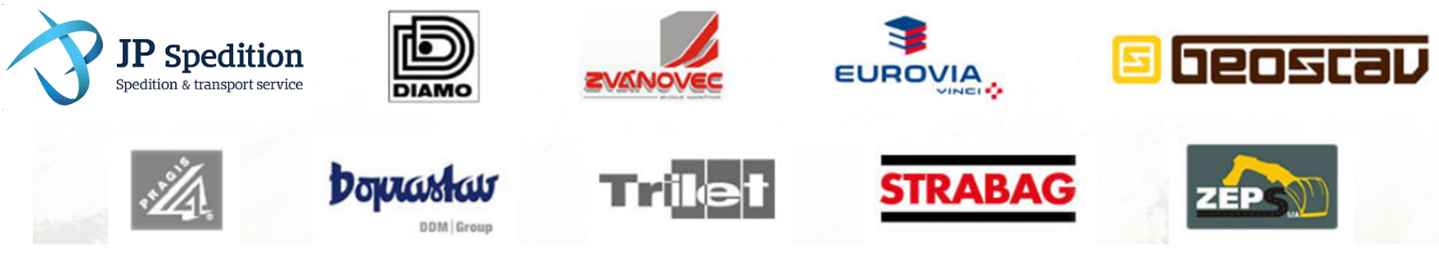 S pozdravemPartner mb, s.r.o.Jednatel - Ing. Michal Březina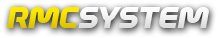 DÁLKOVÝ MONITORINGSTROJŮ A VOZIDEL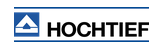 Partner mb s.r.oNa Domovině 690142 00 Praha - LibušIČ: 60489626Kontaktní osoba: Ing. Michal BřezinaJednatelTel.:  +420 603 571 258Email:  info@partnermb.czWeb: rmc-system.com, fuelbox.czHochtief CZ, a.s.Kontaktní osoba: Milan FrydrychTel: +420 724 054 262Email: milan.frydrych@hochtief.czWeb: www.hochtief.czRozpis cen na 1 instalaci zařízení Fuelbox:Rozpis cen na 1 instalaci zařízení Fuelbox:Rozpis cen na 1 instalaci zařízení Fuelbox:HardwareFuelbox20 990 KčSonda CAP4*Sonda pro měření hladiny v cisterně4 900 KčTiskárna8 500 KčKrabice pro umístění FelboxuFuelbox se musí montovat mimo cisternovou šachtu3 000 KčDoporučené vybavení**Záložní baterie1 400 KčPřestavbainstalovaného průtokoměru***Rozsah ceny (materiál)12 000 – 14 000 KčInstalace****700 Kč/hodDoprava15 Kč/kmMěsíční provoz:Měsíční provoz:Měsíční provoz:Fuelbox300 Kč/stroj/měsícPlatba nad 30 SMS měsíčně*1,5 Kč/SMSZáruka, servis, termín dodání, vzdálená správa, splatnost:Záruka, servis, termín dodání, vzdálená správa, splatnost:Záruka, servis, termín dodání, vzdálená správa, splatnost:Záruka2 rokyServisDopravaPráce v týdnuPráce o svátku v době víkendu15 Kč/km700 Kč/hod1000 Kč/hodTermín dodáníPostupná dodávka dle ujednáníVzdálená správaSystém na www.rmcontrol.czSplatnost14 dní od instalaceVýše uvedené ceny obsahují vše, co potřebujete pro provoz:SIM kartaDatové přenosy z FuelboxuPřístup k datům na www.rmcontrol.czLicence na mapové podklady Google včetně snímků terénuHlášení alarmů do počtu 30 SMS/měsíčněDispečink Partner mb od 8.00 do 17:00, v pátek do 15:00Zálohování dat po dobu 3 rokyPráci serverovny a upgrade serverů každé 2 rokyInstalace na nádržích:Instalace na nádržích: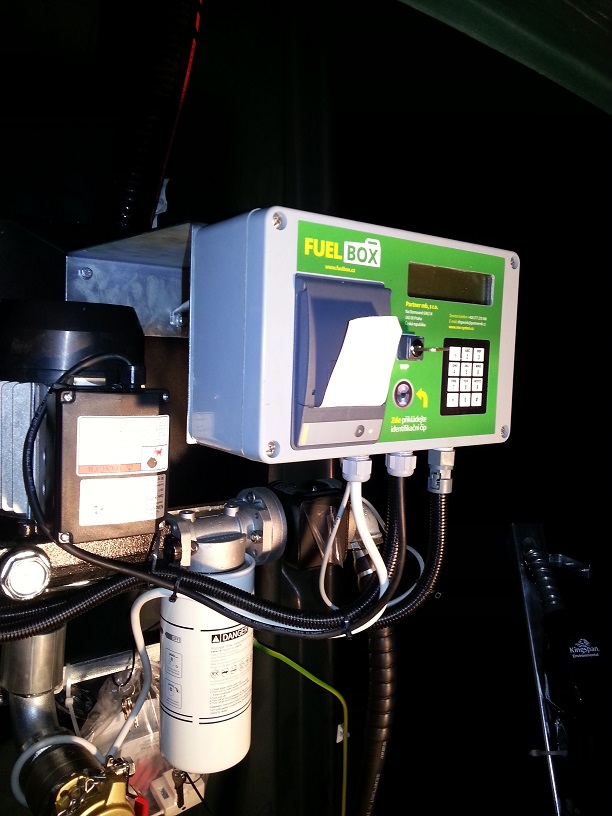 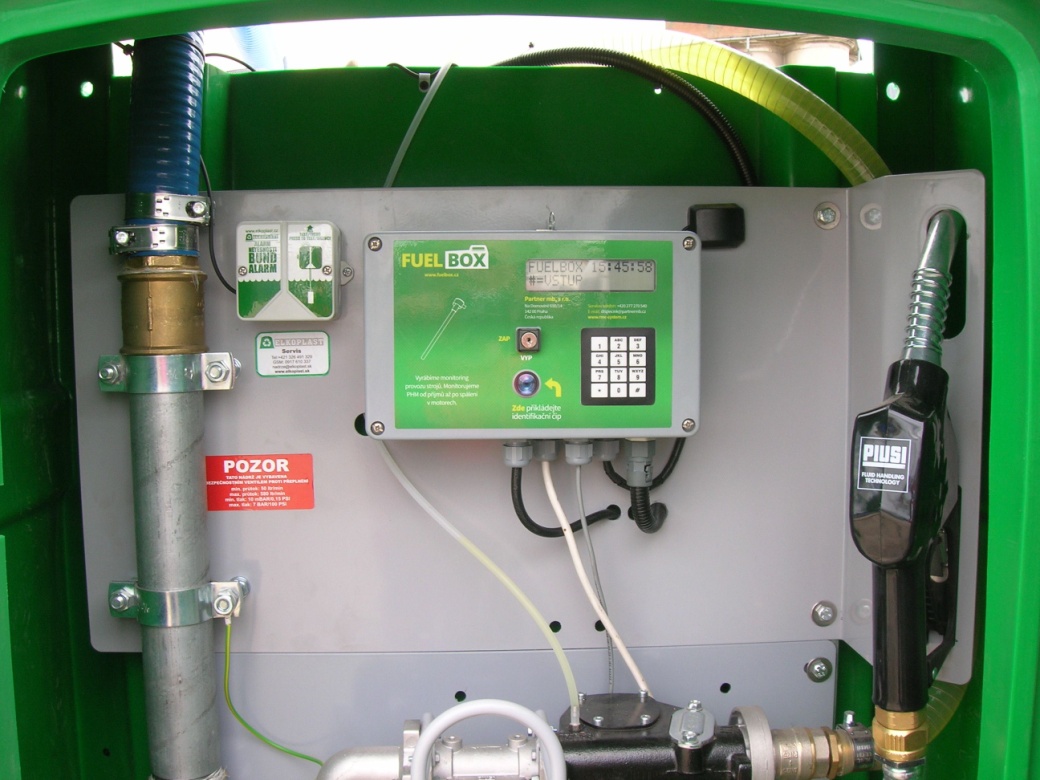 Homologace:GcomS SD8 3 068 Ministerstvo dopravy, Kapacitní sonda CAP SD8 3 235 Ministerstvo dopravy.Zkoušky provedeny zkušebnou:Povolení o přípustnosti SD8 jako doplněk vozidlaTlaková zkouška upevnění kapacitní sondy na nádrž. Průmyslové vzory:                                                            č. přihlášky:            č. užitného vzoru:Zařízení pro měření hladiny kapaliny v zásobníku                      2008-19660                                      18520Zařízení pro měření hladiny kapaliny v zásobníku                      2008-19853                                      18617Zařízení pro měření hladiny kapaliny v zásobníku                      2009-21834                                      20522Zariadenie na meranie hladiny kapaliny v zásobníku (SK)         2009-50072                                        5566Reference – přímé kontakty:                                                     JP Spedition & Transport, s.r.o.                             Jan Pavlíček                                         +420 737 246 660Eurovia Services, s.r.o.                                          Zdeněk Langer, Ing.                             +420 224 952 014Zakládání staveb, a.s.                                           Jan Bradovka, Ing.                                +420 737 244 848ECODrive Plus, s.r.o.                                            Jiří Čumpelík, Ing.                                 +420  608 727 281